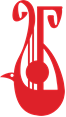 ДЕПАРТАМЕНТ ВНУТРЕННЕЙ И КАДРОВОЙ ПОЛИТИКИ БЕЛГОРОДСКОЙ ОБЛАСТИГОСУДАРСТВЕННОЕ БЮДЖЕТНОЕ ОБРАЗОВАТЕЛЬНОЕ УЧРЕЖДЕНИЕ ВЫСШЕГО ОБРАЗОВАНИЯ«БЕЛГОРОДСКИЙ ГОСУДАРСТВЕННЫЙ ИНСТИТУТ ИСКУССТВ И КУЛЬТУРЫ»________________________________________________________________________________ИНФОРМАЦИОННОЕ ПИСЬМОУважаемые коллеги!Приглашаем вас принять участие в работе Всероссийской (с международным участием) научно-практической конференции«НАУКА. КУЛЬТУРА. ИСКУССТВО: 
АКТУАЛЬНЫЕ ПРОБЛЕМЫ ТЕОРИИ И ПРАКТИКИ»Конференция пройдет 21 марта 2018 года в Белгородском государственном институте искусств и культурыНаправления работы конференции:Актуальные социально-гуманитарные и философские проблемы исследования культуры и искусства: история и современность. Человекотворческий потенциал гуманитарных наук. Актуальные проблемы теории, истории и методики музыкального профессионального образования. Народная музыка в современном культурно-образовательном пространстве. Дизайн предметно-пространственной среды - история и современность. Современные проблемы социально-культурной деятельности. Библиотечное дело: новые реалии и перспективы. Проблемы и перспективы развития туристической индустрии на Белгородчине.Современные проблемы профессионального образования. Музыкальное искусство: история, традиции, современность. Активизация музыкальной и просветительской деятельности. Типология дискурсов: современный взгляд на проблему.Театральное искусство: проблемы и перспективы в дискурсе современности.Проблемы формирования межкультурной образовательной парадигмы в творческом вузе.Развитие ритмических навыков современных музыкантов.Языки конференции: Русский, английский.Форма участия в конференции: очно-заочная.Оргкомитет оставляет за собой право отклонить материалы в случае несоответствия требованиям оформления или тематике конференции.Для участия в работе научно-практической конференции материалы необходимо направить в оргкомитет до 7 марта 2018 г. по электронному адресу osnir@bgiik.ru:– текст доклада (требования к оформлению текста доклада приводятся в Приложении 1);– форму заявки (Приложение 2).Тему электронного письма следует обозначить как «Конференция». На электронный адрес автора от Оргкомитета придет письмо с подтверждением того, что вся необходимая информация получена и все файлы открываются. В случае, если такого подтверждения не поступит, необходимо повторно актуализировать свои данные. После окончания срока подачи материалов Оргкомитет электронной почтой сообщает участникам ее программу.Организационный взнос за участие в конференции не предусматривается.ЭЛЕКТРОННЫЙ СБОРНИК МАТЕРИАЛОВ БУДЕТ ОПУБЛИКОВАН НА САЙТЕ БЕЛГОРОДСКОГО ГОСУДАРСТВЕННОГО ИНСТИТУТА ИСКУССТВ И КУЛЬТУРЫ В РАЗДЕЛЕ «НАУЧНЫЕ ПУБЛИКАЦИИ» http://bgiik.ru/pub/1.ПО ИТОГАМ РАБОТЫ КОНФЕРЕНЦИИ ПЛАНИРУЕТСЯ ТАКЖЕ РАЗМЕЩЕНИЕ СБОРНИКА МАТЕРИАЛОВ В ЭЛЕКТРОННОЙ НАУЧНОЙ БИБЛИОТЕКЕ (РИНЦ), И ИЗДАНИЕ СТАТЕЙ, ПОДГОТОВЛЕННЫХ НА ОСНОВЕ ЛУЧШИХ ДОКЛАДОВ, В ЖУРНАЛЕ «НАУКА. ИСКУССТВО. КУЛЬТУРА». Контактная информация: Бовкунова Юлия Владимировна, начальник отдела по организации и сопровождению НИР научно-исследовательского управления БГИИК; тел.: +79058791209; Белозерских Светлана Николаевна, методист отдела по организации и сопровождению НИР научно-исследовательского управления БГИИК; тел.: +79202010641.Электронный адрес: osnir@bgiik.ru.Приложение 1Требования к оформлению статьиТекст должен быть подготовлен в редакторе Microsoft Word.  Объем статьи – до 5 полных страниц, формат листа А4.Поля: правое – 1,5 см; левое – 3,0 см; нижнее – 2,0 см; верхнее – 2,0 см.Междустрочный интервал – одинарный.Шрифт:  гарнитура для заголовков – Times New Roman (14 кегль) прописной, для статьи – Times New Roman (12 кегль), ФИО и авторских данных – Times New Roman (12 кегль), аннотации и ключевых слов – Times New Roman (10 кегль), для сносок и литературы – Times New Roman (10 кегль); межстрочный интервал 1,0 пункт.Страницы не нумеруются.ФИО, аннотация статьи, ключевые слова (все на русском и английском языках). Ссылки: номер ссылки размещается перед знаком препинания (перед запятой, точкой); нумерация – автоматическая, сквозная по статье; текст сноски располагается с абзацным отступом внизу каждой страницы; размер шрифта – 10 кегль.Авторские данные включают ФИО, ученую степень, звание, должность, место работы, адрес, e-mail, телефон.Библиографический список: список литературы с полными названиями работ приводится в алфавитном порядке; список литературы оформляется по ГОСТ Р 7.0.5-2008.Оригинальность текста должна составлять не менее 75% (система Антиплагиат).Образец оформления статьиПриложение 2Форма заявки (заполнение обязательно)Генеалогия автора и генезис духовного производстваИ.А. ИвановБелгородский государственный институт искусств и культурыe-mail: ivanov_ia@mail.ruВ статье рассматривается проблема эволюции субъектов творчества в традиционных культурах и цивилизациях, когда авторского творчества фактически не было, и оно поглощалось сакральными авторитетами мифологических, религиозных и государственных инстанций. Всё это требует выявления исторического момента генезиса тех институциональных структур в первичных типах духовного производства и культурных формациях, в которых и реализуется труд первых «интеллектуалов», получающий позже авторский статус и творческую субъектность.Ключевые слова: автор, авторство, культурно-цивилизационные системы, социокод, письменность, духовное производство.Первоначально, на наш взгляд, следует попытаться вчитаться в само понятие «автор». Удивляет, что в отечественных словарях и энциклопедиях вплоть до появления статьи С.С. Аверинцева (совместно с И.Б. Роднянской) в дополнительном томе «Краткой литературной энциклопедии» мы не найдём понятия и термина «автор» (нет соответствующей статьи и в базовых отечественных «философских энциклопедиях»). С.С. Аверинцев также передает основной смысл понятия «автор»… Мы в нашем исследовании исходим из необходимости выявить специфику культуры и духовного производства в первичных цивилизациях и отталкиваемся от работ М.К. Петрова, учитывая ту уточняющую критику, которую дают современные исследователи древности и творчества замечательного советского культуролога. Были ли писцы «наследственной» и «семейной» корпорацией? Обладали ли они узкими, специализированными навыками, или уже здесь мы встречаемся с тем феноменом универсализации, который М.К. Петров увидел лишь у «пиратов Эгейского моря», а затем у граждан античного полиса, почему-то по преимуществу греческого, не обратив на его типологическое сходство с римским «общим делом», res publica? Обратимся с большим вниманием к работам М.А. Коростовцева. М.К. Коростовцев фиксирует принцип вертикальной «социальной мобильности» в отборе в школы писцов.Список литературыАверинцев С.С. Автор // Краткая литературная энциклопедия. – Т. 9. – М., 1978. – С. 28-30. Аверинцев С.С. Автор // Аверинцев С. Собрание сочинений. София-Логос. Словарь. – Киев, 2006. – С. 24-29. Аверинцев С.С. Авторство и авторитет // Историческая поэтика. Литературные эпохи и типы художественного сознания. – М., 1994. – С. 105-125. Коростовцев М.А. Писцы Древнего Египта. – СПб., 2001.Мельник Ю.М., Римский В.П. Время Моисея и время Одиссея // Человек. – №2. – М., 2013. –    С. 48-63.Можейко М.А. Автор // Постмодернизм. Энциклопедия. – Мн., 2001. – С. 19-21.Петров М. К. История европейской культурной традиции и ее проблемы. – М., 2004.Петров М. К. Самосознание и научное творчество. – Ростов-на-Дону, 1992.Римский В.П. Демоны на перепутье: культурно-исторический образ тоталитаризма. – Белгород, 1997.Римский В.П. Концепт «инновации» в философии культуры // Проблемы философии культуры / Рос. акад. наук, Ин-т философии. Отв. Ред. С.А. Никольский.  – М., 2012. – С. 138-152. Римский В.П. К проблеме генезиса религии // Известия Северо-Кавказского научного центра высшей школы. Общественные науки. – № 1. – Ростов-на-Дону, 1983. – С. 55-60.Римский В.П. Тоталитарный Космос и человек. – Белгород, 1998.Роднянская И.Б. Автор // Краткая литературная энциклопедия. – Т. 9. – М., 1978. – С. 30-34.Genealogy website and the genesis of cultural productionI.A. IvanovBelgorod state university of arts and culturee-mail: _ivanov_ia@mail.ruThe problem of the evolution of the subjects of creativity in traditional cultures and civilizations, when the author was not actually works, and it is absorbed by sacred authorities mythological, religious and state institutions. All this requires the identification of the historical moment of the genesis of the institutional structures of the primary types of cultural production and cultural formations, in which the first and realized work "intellectuals", later receiving the copyright status and creative subjectivity.Keywords: author, authorship, cultural and civilizational system sociocode, writing, spiritual production.СВЕДЕНИЯ ОБ АВТОРАХИванов И.А. кандидат философских наук, доцент кафедры социально-культурной деятельности Белгородского государственного института культуры и искусств308033, г. Белгород, ул. Королева, 7, Белгородский государственный институт культуры и искусств; e-mail: ivanov_ia@mail.ru тел.: 30-00-00Фамилия, имя, отчество (полностью)Учёная степеньУчёное званиеМесто работыДолжностьДомашний адрес (с индексом)E-mailКонтактный телефон